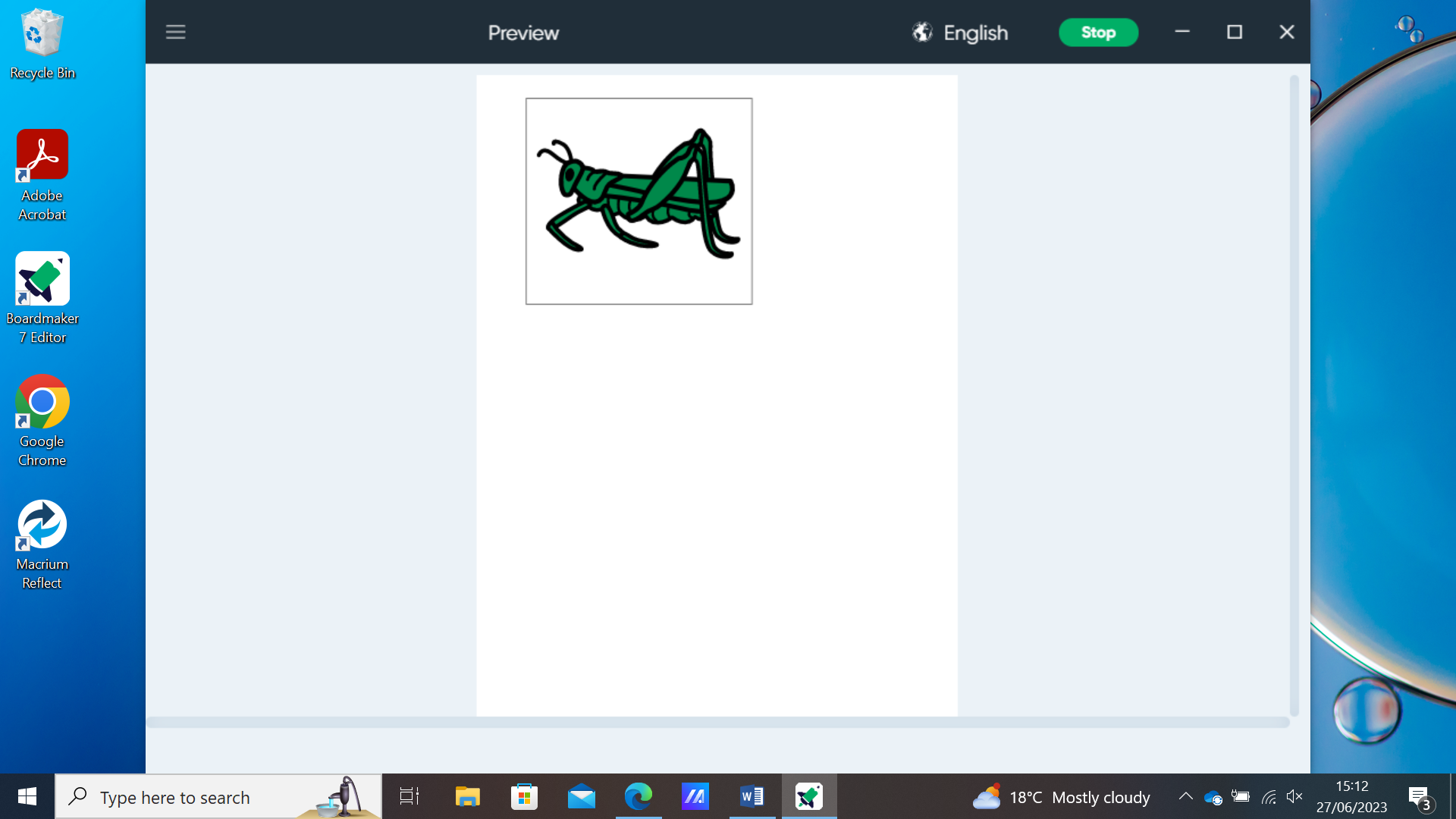 Summer Term Topics: Minibeasts + When I grow up 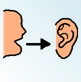 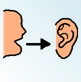 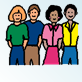 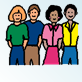 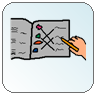 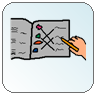 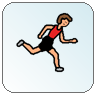 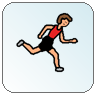 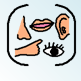 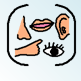 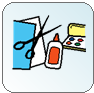 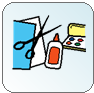 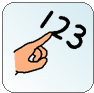 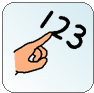 